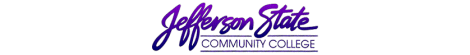 Assessment RecordProgram:Office of Community Outreach  Assessment period:2016-2017The mission of the Office of Community Outreach is to serve Jefferson State Community College by overseeing its existing relationships with civic leaders, community-based organizations, and governmental entities and to also seek opportunities to generate new partnerships that lead to the development of meaningful outcomes based on the mission of the college.Service Unit Outcomes & Assessment PlanService Unit Outcomes & Assessment PlanService Unit Outcomes & Assessment PlanService Unit Outcomes & Assessment PlanService Unit Outcomes & Assessment PlanService Unit Outcomes & Assessment PlanIntended OutcomesMeans of AssessmentCriteria for SuccessCriteria for SuccessSummary & Analysis of Assessment EvidenceUse of ResultsDevelop a greater focus on and involvement in the minority ethnic and socio-economic demographics of our service area.The level of participation by students and faculty should increase each year as new programming is introduced.The unit will work to actively attract students and faculty through projects and help clarify their important roles as members of an overall engaged campus.The unit will work to actively attract students and faculty through projects and help clarify their important roles as members of an overall engaged campus.The unit actively partners internally with other college departments and externally with service and professional organizations focused on promoting a transformative community for our stakeholders.   The Office is reviewing programming which will assist in the development of special support programs and initiatives aimed at bolstering the college’s diversity and inclusion efforts. Increase the college's visibility, credibility and impact within the overallcommunity through outreach initiatives.The number of external individuals and organizations visited or contacted by the unit.Opportunities created by or participated in by employees which promote and position the college as a strategic partner.Opportunities created by or participated in by employees which promote and position the college as a strategic partner.Employees in this Office typically attend and/or organize over 15 meetings per month with organizations outside of the college. These interactions often bring about resource development and educational opportunities for the college.The Office is expanding efforts to provide services and information to external audiences which helps them better serve their constituents.Plan submission date:  October 5, 2017Plan submission date:  October 5, 2017Plan submission date:  October 5, 2017Plan submission date:  October 5, 2017Submitted by:     Guin RobinsonSubmitted by:     Guin Robinson